                                                    Мы помним Вас, Учителя!Открытое мероприятие, посвященное Дню Учителя «Мы помним Вас, Учителя!» провели 4 октября 2018 года в МКОУ «Куркентская СОШ №2» в 1-4 классах. Целью  было воспитывать у учащихся уважение и почтение к труду учителя. Мероприятие открыла  руководитель 4 класса Алхасова М.А., после чего продолжила программу ведущая, ученица 4 класса Гусеналиева Э. В программу вошли стихи, частушки, истории об учителях. Учащиеся активно участвовали и показали свою признательность и внимательность к учителям. Ведь  День учителя — это праздник особенный. Сегодня его празднует каждый человек, потому что кем бы он ни был — президентом, моряком, водителем, врачом, музыкантом, — прежде всего он чей-то бывший ученик. Всех нас школа учит азбуке жизни. Праздник закончился песней «Муаллим» в исполнении ученицы 2 класса Межведиловой С. 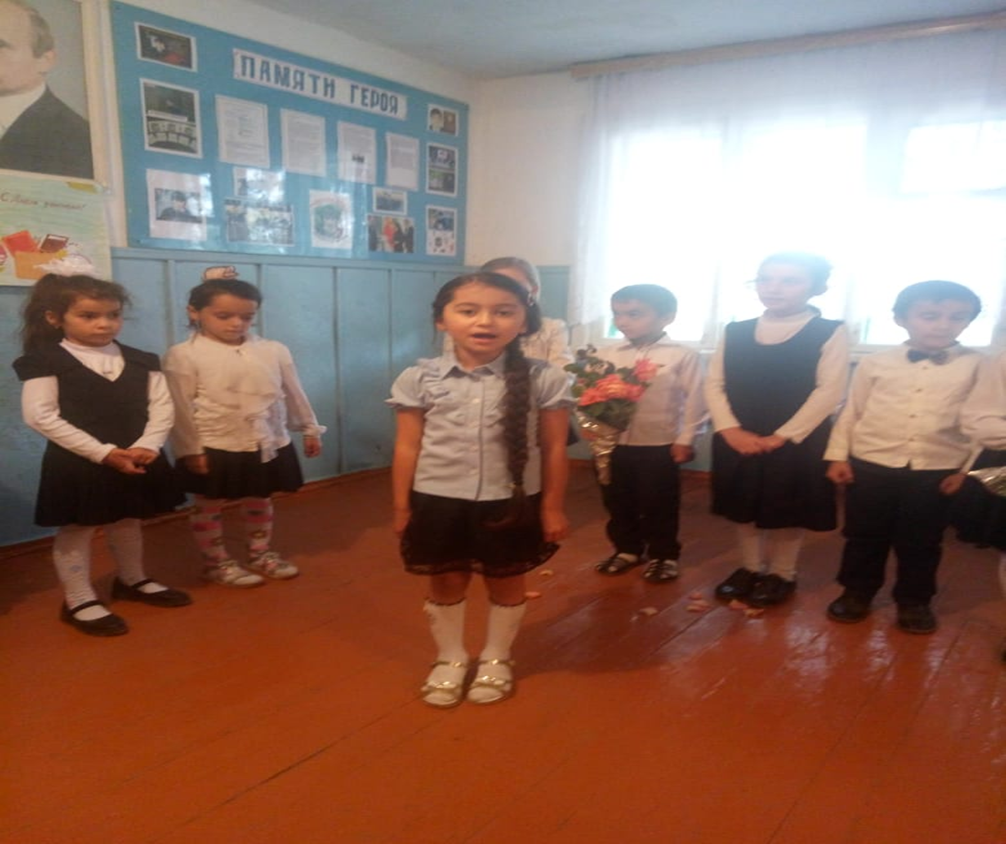 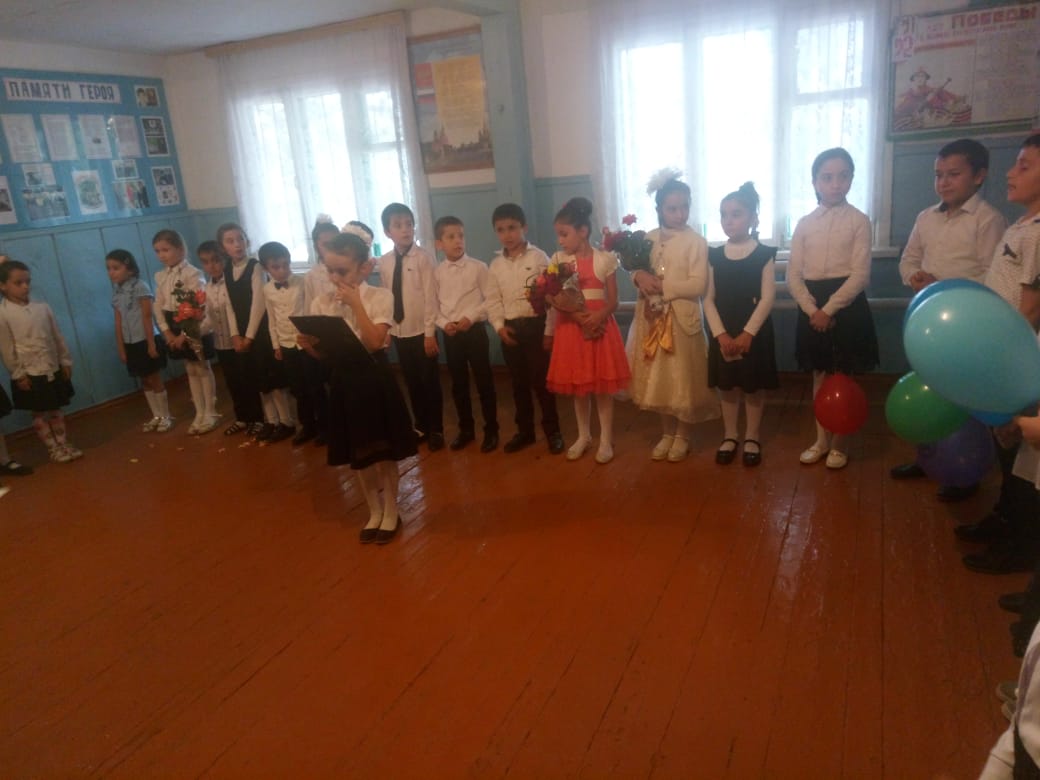 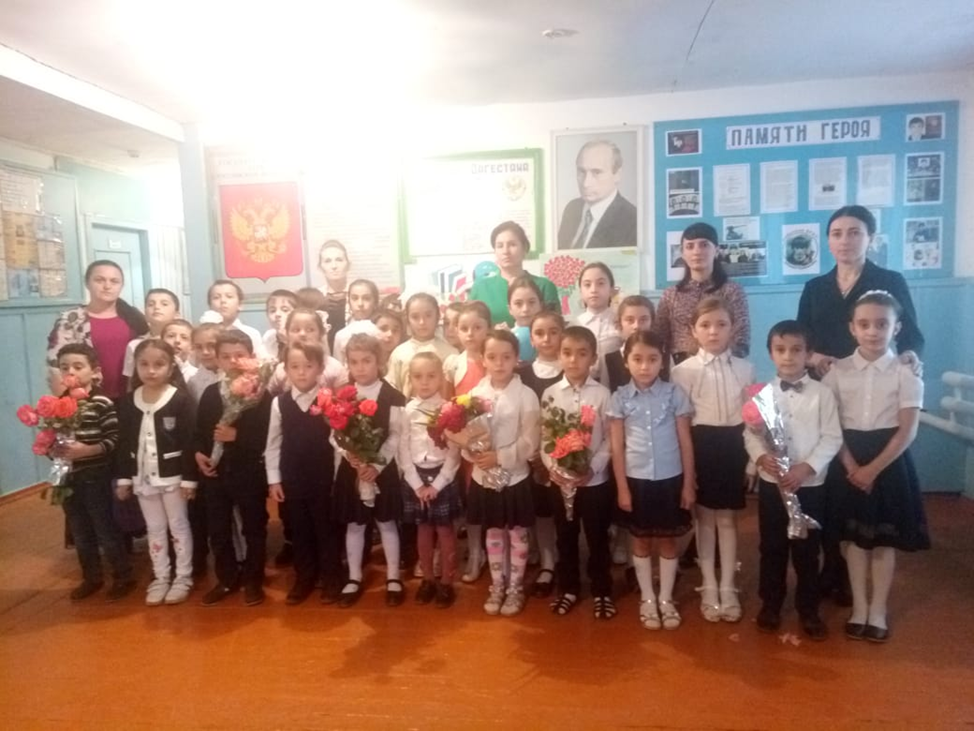 